светодиодная лампа LB-640 ТМ «FERON» Инструкция по эксплуатацииОбщее описаниеСветодиодные лампы LB-640 ТМ «FERON» являются энергосберегающей альтернативой лампам накаливания и  газоразрядным лампам общего назначения. Лампа LB-640 предназначена для освещения складских и хозяйственных помещений, промышленных объектов, спортивных залов, торговых залов и прочее.  Позволяют экономить до 90% потребляемой электроэнергии (по сравнению с лампами накаливания). Лампа LB-640 мощностью 90 Вт оснащена системой активного охлаждения, позволяющей снизить рабочую температуру светодиодов, тем самым увеличить срок их службы.Лампы предназначены для работы в сети переменного тока с номинальным напряжением 230В/50Гц. Качество электроэнергии должно соответствовать требованиям  ГОСТ Р 32144-2013.Широкий угол распределения светового потока лампы позволяет их  применять в светильниках, которые имеют свою оптическую систему для перераспределения светового потока. Например, в купольных светильниках с отражателем для освещения складских и производственных помещений, светильниках типа РКУ, ЖКУ для уличного освещения.Светодиодные лампы ТМ «FERON» оснащены встроенным IC драйвером светодиодов. IC драйвер светодиодов – понижающий преобразователь тока импульсного типа, обеспечивает повышенную надежность светодиодной лампы при работе в сетях с колебаниями сетевого напряжения и полное отсутствие вредных для здоровья пульсаций освещенности.Лампа выполнена из ударопрочных негорючих материалов: внешняя оболочка корпуса из теплорассеивающего пластика, рассеиватель из поликарбоната. Это делает лампы безопасными для использования и стойкими к возможным механическим нагрузкам при транспортировке.Матовый рассеиватель обеспечивает широкий угол рассеивания света и равномерное освещение рабочей поверхности, скрывая слепящие источники света.Светодиодные лампы ТМ «FERON» имеют сертификат соответствия требованиям: ТР ТС 004/2011 «О безопасности низковольтного оборудования», ТР ТС 020/2011 «Электромагнитная совместимость технических средств». Светодиодные лампы не содержат ртуть и не требуют специальной утилизации.Технические характеристикиДиаграмма распределения светового потока лампы: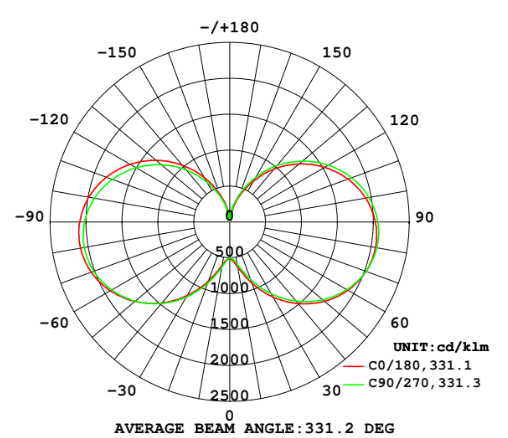 Комплектация- светодиодная лампа;- упаковка;- инструкция по эксплуатации.Меры предосторожностиУстановка, демонтаж и обслуживание лампы производятся при выключенном электропитании.Запрещается использовать светодиодные лампы с поврежденными испорченными патронами, выключателями, питающим кабелем, поврежденным цоколем или корпусом лампы.При эксплуатации внутри помещений не рекомендуется использовать светодиодную лампу ТМ «FERON» в полностью закрытых светильниках, в местах с затрудненной конвекцией воздуха, либо вблизи нагревательных приборов. Это может привести к перегреву лампы и сокращению срока службы светодиодов.Запрещается использовать лампу в цепи со светорегуляторами (диммерами).Для наружного освещения необходимо устанавливать лампу в светильники со степенью защиты не менее IP54. Эксплуатация ламп для наружного освещения в светильниках с меньшей степенью защиты запрещена.При установке лампы в светильники типа РКУ и ЖКУ, необходимо удалить всю пускорегулирующую аппаратуру.Радиоактивные и ядовитые вещества в состав изделия не входят.ХранениеЛампы хранятся в картонных коробках в ящиках или на стеллажах в сухих отапливаемых помещениях. Срок хранения ламп в данных условиях не более 5 лет.ТранспортировкаЛампы в упаковке пригодны для транспортировки автомобильным, железнодорожным, морским или авиационным транспортом.Утилизация.Лампа утилизируется в соответствии с правилами утилизации бытовой электронной техники.Информация об изготовителе и дата производства.Сделано в Китае. Изготовитель: Ningbo Yusing Electronics Co., LTD, Civil Industrial Zone, Pugen Vilage, Qiu’ai, Ningbo, China.Официальный представитель в РФ: ООО «ФЕРОН» 129110, г. Москва, ул. Гиляровского, д.65, стр. 1, телефон +7 (499) 394-10-52, www.feron.ru. Дата изготовления промаркирована на корпусе лампы в формате ММ.ГГГГ, где ММ – месяц изготовления, ГГГГ – год изготовления.Гарантийные обязательстваГарантия составляет 2 года (24 месяца) со дня продажи. Замене подлежит продукция ТМ FERON не имеющая видимых механических повреждений.Продукция подлежит замене при возврате полной комплектации товара, упаковка которого не повреждена (потеря товарного вида).Гарантийные обязательства выполняются продавцом при предъявлении правильно заполненного гарантийного талона (с указанием даты продажи, наименования изделия, даты окончания гарантии, подписи продавца, печати) и кассового чека продавца. В случае отсутствия документов удостоверяющих дату покупки, гарантийный срок отсчитывается от даты производства товара, нанесенной на корпус товара.Гарантия распространяется только на ассортимент, проданный через розничную сеть.Гарантия соблюдается при выполнении требуемых условий эксплуатации, транспортировки и хранения.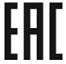 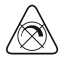 Допустимое напряжение питания175-265В/50Гц175-265В/50ГцМощность 70 Вт90 ВтСветовой поток6750 лм8450 лмНоминальный ток, мА472635Активное охлаждение (кулер)НетЕстьУгол распределения светового потока330°330°Цветовая температура6400К 6400К Общий индекс цветопередачи, Ra≥70≥70Коэффициент пульсаций освещенности<5%<5%Рабочая температура-40..+50°C-40..+50°CМатериал корпусаПластик, поликарбонатПластик, поликарбонатЦокольЕ40 Е40 Габаритные размеры, ммСм. на упаковкеСм. на упаковкеСрок службы светодиодов30000 ч.30000 ч.Класс энергоэффективностиА+А+